	Pièces justificatives à fournir pour l’analyse des marchés publics 	Annexe ⑦PIECES JUSTIFICATIVES POUR LES OBLIGATIONS DE MISE EN CONCURRENCE PIECES JUSTIFICATIVES POUR LES OBLIGATIONS DE MISE EN CONCURRENCE SI VOUS N’ETES PAS SOUMIS A LA COMMANDE PUBLIQUE (ni code des marchés, ni ordonnance 2005, ni ordonnance 2015)SI VOUS N’ETES PAS SOUMIS A LA COMMANDE PUBLIQUE (ni code des marchés, ni ordonnance 2005, ni ordonnance 2015)   Point de vigilance : Votre dépense ne pourra être prise en compte si vous ne pouvez nous transmettre les pièces justificatives demandées ci-dessus.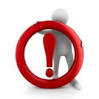  Le chargé de programme pourra vous renseigner sur la validité de vos justificatifs.   Point de vigilance : Votre dépense ne pourra être prise en compte si vous ne pouvez nous transmettre les pièces justificatives demandées ci-dessus. Le chargé de programme pourra vous renseigner sur la validité de vos justificatifs.CODE DES MARCHES PUBLICS pour les consultations lancées avant le 1er avril 2016CODE DES MARCHES PUBLICS pour les consultations lancées avant le 1er avril 2016Procédure adaptée(Selon l’article 28 du code des marchés publics)Procédure formalisée Délibération de l’organe compétent autorisant l’exécutif à passer les marchés en procédure adaptée   Procédure interne des achats, le cas échéant, règlement sur les procédures de passation des marchés   Pièces justificatives de mise en concurrence indiquées dans la procédure interne d’achats   Règlement de consultation   Cahier des charges CCAP, CCTP Avis d’appel public à concurrence publié au BOAMP ou dans un journal d’annonce légal Procès-verbaux de la commission d’appel d’offres ou de la commission des marchés Le cas échéant, analyse des candidatures et résultat Rapport d’analyse des offres avec les notes, la pondération ou hiérarchie et classement En cas de procédure négociée,  éléments assurant la traçabilité des négociations Acte d’engagement ou contrat formalisant l’accord entre les deux parties (lettre,  devis signé par l’acheteur, courriel, bon de commande …) Le cas échéant, avenants signés Délibération de l’organe compétent autorisant l’exécutif à passer les marchés   Le cas échéant, règlement intérieur sur les procédures de passation des marchés Avis d’appel public à concurrence publié au BOAMP, au JOUE et sur le profil d’acheteur  Règlement de consultation   Cahier des charges CCAP, CCTP Procès-verbaux de la commission d’appel d’offres ou de la commission des marchés  Le cas échéant, procès-verbaux ou  avis motivé du jury de concours   Le cas échéant, lettre de consultation (appel d’offre restreint ou procédure négociée) Pour les procédures négociées ou concours, les documents assurant la traçabilité des négociations Analyse des candidatures Analyse des offres Rapport de présentation (selon l’article 79 du CMP)  Notification  Avis d’attribution publié au BOAMP et au JOUE Acte d’engagement (ou accord-cadre), signé par les deux parties Autorisation de l’assemblée pour la passation de l’avenant PV de CAO ou commission des marchés si l’avenant augmente le marché initial de plus de 5 % Le cas échéant, avenants signésDans tous les cas, en l’absence de concurrence possible : Attestation du représentant légal justifiant l’absence de mise en concurrenceDans tous les cas, en l’absence de concurrence possible : Attestation du représentant légal justifiant l’absence de mise en concurrenceORDONNANCE DU 6 JUIN 2005 pour consultations lancées avant le 1er avril 2016ORDONNANCE DU 6 JUIN 2005 pour consultations lancées avant le 1er avril 2016Procédure adaptée(pour les dépenses > à 25 000€ et inférieures aux seuils de procédure formalisée)Procédure formalisée  Procédure interne des achats  	  Pièces justificatives de mise en concurrence indiquées dans la procédure interne d’achats  Pièces indiquées dans la procédure interne d’achat Au regard du montant du marché, en général devront figurer dans le dossier : Si la procédure prévoit seulement une demande de devis : Lettre de consultation (= demande de devis) adressée par courrier, fax, courrielou Devis Eventuellement, cahier des charges ou autre document décrivant la prestation attendue (si ces informations ne figurent pas dans la lettre de consultation) Le cas échéant, rapport de choix si le devis retenu n’est pas le moins cher Si la procédure prévoit la publication d’un avis d’appel public à concurrence : Avis d’appel public à concurrence publié Eventuellement, documents décrivant la prestation attendue et les caractéristiques principales de la procédure et du choix de l’offre, (règlement de la consultation, cahier des charges) Eléments relatifs à l'examen des candidatures des (rapport  d’analyse et de choix) Eléments relatifs à l'examen des offres (rapport d’analyse et de choix)Contrat formalisant l’accord entre les deux parties (lettre, contrat, devis signé par l’acheteur, courriel, bon de commande …) Avenants signés Avis d’appel public à concurrence publié sur les différents supports de publicités réglementaires (JOUE, BOAMP) Le cas échéant, avis de pré-information ou avis périodique indicatif + lettre invitant les opérateurs  économiques à confirmer leur intérêt ou avis sur l’existence d’un système de qualification publié au JOUE Le cas échéant, avis de concours publié au JOUE Le cas échéant, lettre de consultation (procédure restreinte ou négociée) Pour les concours,  procès-verbaux et avis du jury de concours   Le cas échéant, procès-verbaux de la commission d’appel d’offres ou de la commission des marchés  Analyse des candidatures Analyse des offres En cas de procédure négociée,  documents assurant la traçabilité des négociations Rapport de présentation (selon l’article 45 de décret d’application de l’ordonnance du 6 juin 2005) Contrat ou acte d’engagement ou accord-cadre, signé par les deux parties Autorisation de l’assemblée pour passer les avenants Le cas échéant, avenants signésDans tous les cas, en l’absence de concurrence possible : Attestation du représentant légal justifiant l’absence de mise en concurrenceDans tous les cas, en l’absence de concurrence possible : Attestation du représentant légal justifiant l’absence de mise en concurrenceMarché subséquent à un accord-cadre multi-attributaireMarché subséquent à un accord-cadre multi-attributairePièces relatives à l’accord-cadre : Accord-cadre (Rapport de présentation ou autre document présentant tous les attributaires de l’accord-cadre). Rapport de présentationPièces relatives au marché passé sur le fondement de l’accord-cadre : Offres/devis des candidats  PV de CAO si marchés subséquents supérieurs aux seuils de procédure formalisée Rapport d’analyse des offres Contrat formalisant l’accord entre les parties Le cas échéant, bon de commande Notification du rejet des offres aux candidats évincésPièces relatives à l’accord-cadre : Accord-cadre (Rapport de présentation ou autre document présentant tous les attributaires de l’accord-cadre). Rapport de présentationPièces relatives au marché passé sur le fondement de l’accord-cadre : Offres/devis des candidats  PV de CAO si marchés subséquents supérieurs aux seuils de procédure formalisée Rapport d’analyse des offres Contrat formalisant l’accord entre les parties Le cas échéant, bon de commande Notification du rejet des offres aux candidats évincésORDONNANCE 2015-899 pour consultations lancées A PARTIR DU 1er avril 2016 INCLUSORDONNANCE 2015-899 pour consultations lancées A PARTIR DU 1er avril 2016 INCLUSProcédure adaptée(pour les dépenses > à 25 000€ et inférieures aux seuils de procédure formalisée)Procédure formalisée Si votre structure a une procédure interne d’achats :   Procédure interne d’achats  	  Pièces justificatives de mise en concurrence indiquées dans la procédure interne d’achats  Si votre structure n’a pas de procédure interne d’achats : Il vous sera demandé de justifier la mise en concurrence effectuée pour le marché concerné au moyen d’une publicité adaptée à la nature et aux caractéristiques du  besoin à satisfaire. Les documents suivants peuvent vous être demandés :  Avis d’appel public à concurrence publié Eventuellement, documents décrivant la prestation attendue et les caractéristiques principales de la procédure et du choix de l’offre, (règlement de la consultation, cahier des charges),  Eléments relatifs à l'examen des candidatures  (rapport  d’analyse et de choix) Eléments relatifs à l'examen des offres (rapport d’analyse et de choix) Contrat formalisant l’accord entre les deux parties (lettre, contrat, devis signé par l’acheteur, courriel, bon de commande …) Le cas échéant, modifications de contrat signées  Avis d’appel public à concurrence publié sur les différents supports de publicité réglementaires (JOUE, BOAMP). Le cas échéant, avis de pré-information ou avis périodique indicatif + lettre invitant les opérateurs  économiques à confirmer leur intérêt ou avis sur l’existence d’un système de qualification publié au JOUE Le cas échéant, avis de concours publié au JOUE Le cas échéant, lettre de consultation (procédure restreinte ou négociée) Pour les concours,  procès-verbaux et avis du jury de concours   Procès-verbaux de la commission d’appel d’offres  Analyse des candidatures Analyse des offres En cas de procédure négociée,  documents assurant la traçabilité des négociations Rapport de présentation Contrat ou acte d’engagement ou accord-cadre, signé par les deux parties Le cas échéant, modifications de contrat signéesDans tous les cas, en l’absence de concurrence possible : Attestation du représentant légal justifiant l’absence de mise en concurrenceDans tous les cas, en l’absence de concurrence possible : Attestation du représentant légal justifiant l’absence de mise en concurrence